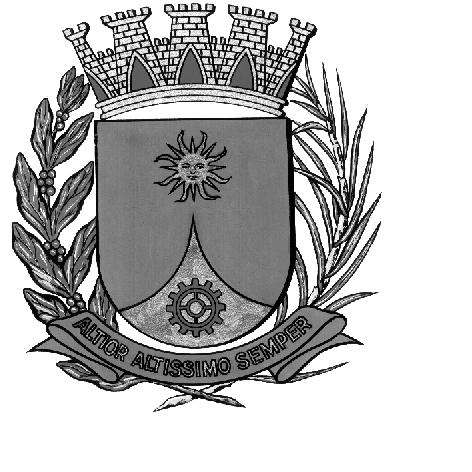 CÂMARA MUNICIPAL DE ARARAQUARAAUTÓGRAFO NÚMERO 166/16PROJETO DE LEI NÚMERO 164/16INICIATIVA: VEREADOR GERSON DA FARMÁCIADenomina Maria Do Carmo Rosito Gaspar dispositivo viário do Município.Art. 1º Fica denominado Maria Do Carmo Rosito Gaspar o dispositivo viário localizado na confluência da Avenida Manuel de Abreu com a Avenida Orlandino Terzo de Emilio, do loteamento Jardim Zavanella, neste Município.Art. 2º Esta lei entra em vigor na data de sua publicação.CÂMARA MUNICIPAL DE ARARAQUARA, aos 31 (trinta e um) dias do mês de agosto do ano de 2016 (dois mil e dezesseis).ELIAS CHEDIEKPresidentedlom